INSTÀNCIA SOL·LICITUD D’ADMISSIÓ I DECLARACIÓ DE RESPONSABILITAT INSTÀNCIA SOL·LICITUD D’ADMISSIÓ I DECLARACIÓ DE RESPONSABILITAT INSTÀNCIA SOL·LICITUD D’ADMISSIÓ I DECLARACIÓ DE RESPONSABILITAT INSTÀNCIA SOL·LICITUD D’ADMISSIÓ I DECLARACIÓ DE RESPONSABILITAT INSTÀNCIA SOL·LICITUD D’ADMISSIÓ I DECLARACIÓ DE RESPONSABILITAT INSTÀNCIA SOL·LICITUD D’ADMISSIÓ I DECLARACIÓ DE RESPONSABILITAT INSTÀNCIA SOL·LICITUD D’ADMISSIÓ I DECLARACIÓ DE RESPONSABILITAT INSTÀNCIA SOL·LICITUD D’ADMISSIÓ I DECLARACIÓ DE RESPONSABILITAT INSTÀNCIA SOL·LICITUD D’ADMISSIÓ I DECLARACIÓ DE RESPONSABILITAT INSTÀNCIA SOL·LICITUD D’ADMISSIÓ I DECLARACIÓ DE RESPONSABILITAT INSTÀNCIA SOL·LICITUD D’ADMISSIÓ I DECLARACIÓ DE RESPONSABILITAT INSTÀNCIA SOL·LICITUD D’ADMISSIÓ I DECLARACIÓ DE RESPONSABILITAT INSTÀNCIA SOL·LICITUD D’ADMISSIÓ I DECLARACIÓ DE RESPONSABILITAT INSTÀNCIA SOL·LICITUD D’ADMISSIÓ I DECLARACIÓ DE RESPONSABILITAT INSTÀNCIA SOL·LICITUD D’ADMISSIÓ I DECLARACIÓ DE RESPONSABILITAT Dades identificatives del/la sol·licitant:Dades identificatives del/la sol·licitant:Dades identificatives del/la sol·licitant:Dades identificatives del/la sol·licitant:Dades identificatives del/la sol·licitant:Dades identificatives del/la sol·licitant:Dades identificatives del/la sol·licitant:Dades identificatives del/la sol·licitant:Dades identificatives del/la sol·licitant:Dades identificatives del/la sol·licitant:Dades identificatives del/la sol·licitant:Dades identificatives del/la sol·licitant:Dades identificatives del/la sol·licitant:Dades identificatives del/la sol·licitant:Dades identificatives del/la sol·licitant:Nom:Nom:Nom:Nom:Nom:Nom:Nom:Nom:Nom:Nom:Nom:Nom:Nom:Nom:Nom:DNI:DNI:Telèfon:Telèfon:Telèfon:Telèfon:Telèfon:Telèfon:Telèfon:Mòbil:Mòbil:Mòbil:Mòbil:Mòbil:Mòbil:Correu electrònic:Correu electrònic:Correu electrònic:Correu electrònic:Correu electrònic:Correu electrònic:Correu electrònic:Correu electrònic:Correu electrònic:Correu electrònic:Correu electrònic:Correu electrònic:Correu electrònic:Correu electrònic:Correu electrònic:Adreça:Adreça:Adreça:Adreça:Adreça:Adreça:Adreça:Adreça:Adreça:Adreça:Adreça:Adreça:Adreça:Adreça:Adreça:Població:Població:Població:Població:Població:Població:Població:Província:Província:Província:Província:Província:Província:Codi Postal:Codi Postal:Dades identificatives del/la representant:Dades identificatives del/la representant:Dades identificatives del/la representant:Dades identificatives del/la representant:Dades identificatives del/la representant:Dades identificatives del/la representant:Dades identificatives del/la representant:Dades identificatives del/la representant:Dades identificatives del/la representant:Dades identificatives del/la representant:Dades identificatives del/la representant:Dades identificatives del/la representant:Dades identificatives del/la representant:Dades identificatives del/la representant:Dades identificatives del/la representant: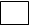 Els poders ja s’han presentat i continuen vigentsEls poders ja s’han presentat i continuen vigentsS’acredita la representacióS’acredita la representacióS’acredita la representacióS’acredita la representacióS’acredita la representacióS’acredita la representacióS’acredita la representacióEs declara la representacióNom:Nom:Nom:Nom:Nom:Nom:Nom:Nom:Nom:Nom:Nom:Nom:Nom:Nom:Nom:DNI:DNI:DNI:DNI:Telèfon:Telèfon:Telèfon:Telèfon:Telèfon:Telèfon:Mòbil:Mòbil:Mòbil:Mòbil:Mòbil:Correu electrònic:Correu electrònic:Correu electrònic:Correu electrònic:Correu electrònic:Correu electrònic:Correu electrònic:Correu electrònic:Correu electrònic:Correu electrònic:Correu electrònic:Correu electrònic:Correu electrònic:Correu electrònic:Correu electrònic:Adreça:Adreça:Adreça:Adreça:Adreça:Adreça:Adreça:Adreça:Adreça:Adreça:Adreça:Adreça:Adreça:Adreça:Adreça:Població:Població:Població:Població:Població:Població:Província:Província:Província:Província:Província:Codi postal:Codi postal:Codi postal:Codi postal:Notificació electrònica:Notificació electrònica:Notificació electrònica:Notificació electrònica:Notificació electrònica:Notificació electrònica:Notificació electrònica:Notificació electrònica:Notificació electrònica:Notificació electrònica:Notificació electrònica:Notificació electrònica:Notificació electrònica:Notificació electrònica:Notificació electrònica:                 Als efectes de la notificació de tots els actes d’aquest procediment, en aplicació del que disposa la Llei 39/2015, d'1 d'octubre, facilito en la present sol·licitud, el correu electrònic i el telèfon mòbil d’avís. *Les condicions d'ús i l'accés es poden consultar a http://ciutada.guixols.cat/notificacions                 Als efectes de la notificació de tots els actes d’aquest procediment, en aplicació del que disposa la Llei 39/2015, d'1 d'octubre, facilito en la present sol·licitud, el correu electrònic i el telèfon mòbil d’avís. *Les condicions d'ús i l'accés es poden consultar a http://ciutada.guixols.cat/notificacions                 Als efectes de la notificació de tots els actes d’aquest procediment, en aplicació del que disposa la Llei 39/2015, d'1 d'octubre, facilito en la present sol·licitud, el correu electrònic i el telèfon mòbil d’avís. *Les condicions d'ús i l'accés es poden consultar a http://ciutada.guixols.cat/notificacions                 Als efectes de la notificació de tots els actes d’aquest procediment, en aplicació del que disposa la Llei 39/2015, d'1 d'octubre, facilito en la present sol·licitud, el correu electrònic i el telèfon mòbil d’avís. *Les condicions d'ús i l'accés es poden consultar a http://ciutada.guixols.cat/notificacions                 Als efectes de la notificació de tots els actes d’aquest procediment, en aplicació del que disposa la Llei 39/2015, d'1 d'octubre, facilito en la present sol·licitud, el correu electrònic i el telèfon mòbil d’avís. *Les condicions d'ús i l'accés es poden consultar a http://ciutada.guixols.cat/notificacions                 Als efectes de la notificació de tots els actes d’aquest procediment, en aplicació del que disposa la Llei 39/2015, d'1 d'octubre, facilito en la present sol·licitud, el correu electrònic i el telèfon mòbil d’avís. *Les condicions d'ús i l'accés es poden consultar a http://ciutada.guixols.cat/notificacions                 Als efectes de la notificació de tots els actes d’aquest procediment, en aplicació del que disposa la Llei 39/2015, d'1 d'octubre, facilito en la present sol·licitud, el correu electrònic i el telèfon mòbil d’avís. *Les condicions d'ús i l'accés es poden consultar a http://ciutada.guixols.cat/notificacions                 Als efectes de la notificació de tots els actes d’aquest procediment, en aplicació del que disposa la Llei 39/2015, d'1 d'octubre, facilito en la present sol·licitud, el correu electrònic i el telèfon mòbil d’avís. *Les condicions d'ús i l'accés es poden consultar a http://ciutada.guixols.cat/notificacions                 Als efectes de la notificació de tots els actes d’aquest procediment, en aplicació del que disposa la Llei 39/2015, d'1 d'octubre, facilito en la present sol·licitud, el correu electrònic i el telèfon mòbil d’avís. *Les condicions d'ús i l'accés es poden consultar a http://ciutada.guixols.cat/notificacions                 Als efectes de la notificació de tots els actes d’aquest procediment, en aplicació del que disposa la Llei 39/2015, d'1 d'octubre, facilito en la present sol·licitud, el correu electrònic i el telèfon mòbil d’avís. *Les condicions d'ús i l'accés es poden consultar a http://ciutada.guixols.cat/notificacions                 Als efectes de la notificació de tots els actes d’aquest procediment, en aplicació del que disposa la Llei 39/2015, d'1 d'octubre, facilito en la present sol·licitud, el correu electrònic i el telèfon mòbil d’avís. *Les condicions d'ús i l'accés es poden consultar a http://ciutada.guixols.cat/notificacions                 Als efectes de la notificació de tots els actes d’aquest procediment, en aplicació del que disposa la Llei 39/2015, d'1 d'octubre, facilito en la present sol·licitud, el correu electrònic i el telèfon mòbil d’avís. *Les condicions d'ús i l'accés es poden consultar a http://ciutada.guixols.cat/notificacions                 Als efectes de la notificació de tots els actes d’aquest procediment, en aplicació del que disposa la Llei 39/2015, d'1 d'octubre, facilito en la present sol·licitud, el correu electrònic i el telèfon mòbil d’avís. *Les condicions d'ús i l'accés es poden consultar a http://ciutada.guixols.cat/notificacions                 Als efectes de la notificació de tots els actes d’aquest procediment, en aplicació del que disposa la Llei 39/2015, d'1 d'octubre, facilito en la present sol·licitud, el correu electrònic i el telèfon mòbil d’avís. *Les condicions d'ús i l'accés es poden consultar a http://ciutada.guixols.cat/notificacions                 Als efectes de la notificació de tots els actes d’aquest procediment, en aplicació del que disposa la Llei 39/2015, d'1 d'octubre, facilito en la present sol·licitud, el correu electrònic i el telèfon mòbil d’avís. *Les condicions d'ús i l'accés es poden consultar a http://ciutada.guixols.cat/notificacionsUs exposo:Us exposo:Us exposo:Us exposo:Us exposo:Us exposo:Us exposo:Us exposo:Us exposo:Us exposo:Us exposo:Us exposo:Us exposo:Us exposo:Us exposo:Que l’Ajuntament de Sant Feliu de Guíxols ha iniciat el procediment per a l’autorització dels serveis de temporada d’estiu, d’acord amb el plec de condicions particulars aprovat per Junta de Govern Local, en data ............................................ Que estem interessats en participar en l’esmentat procediment, per optar al servei de .....................................................................................................................................................................................Que l’Ajuntament de Sant Feliu de Guíxols ha iniciat el procediment per a l’autorització dels serveis de temporada d’estiu, d’acord amb el plec de condicions particulars aprovat per Junta de Govern Local, en data ............................................ Que estem interessats en participar en l’esmentat procediment, per optar al servei de .....................................................................................................................................................................................Que l’Ajuntament de Sant Feliu de Guíxols ha iniciat el procediment per a l’autorització dels serveis de temporada d’estiu, d’acord amb el plec de condicions particulars aprovat per Junta de Govern Local, en data ............................................ Que estem interessats en participar en l’esmentat procediment, per optar al servei de .....................................................................................................................................................................................Que l’Ajuntament de Sant Feliu de Guíxols ha iniciat el procediment per a l’autorització dels serveis de temporada d’estiu, d’acord amb el plec de condicions particulars aprovat per Junta de Govern Local, en data ............................................ Que estem interessats en participar en l’esmentat procediment, per optar al servei de .....................................................................................................................................................................................Que l’Ajuntament de Sant Feliu de Guíxols ha iniciat el procediment per a l’autorització dels serveis de temporada d’estiu, d’acord amb el plec de condicions particulars aprovat per Junta de Govern Local, en data ............................................ Que estem interessats en participar en l’esmentat procediment, per optar al servei de .....................................................................................................................................................................................Que l’Ajuntament de Sant Feliu de Guíxols ha iniciat el procediment per a l’autorització dels serveis de temporada d’estiu, d’acord amb el plec de condicions particulars aprovat per Junta de Govern Local, en data ............................................ Que estem interessats en participar en l’esmentat procediment, per optar al servei de .....................................................................................................................................................................................Que l’Ajuntament de Sant Feliu de Guíxols ha iniciat el procediment per a l’autorització dels serveis de temporada d’estiu, d’acord amb el plec de condicions particulars aprovat per Junta de Govern Local, en data ............................................ Que estem interessats en participar en l’esmentat procediment, per optar al servei de .....................................................................................................................................................................................Que l’Ajuntament de Sant Feliu de Guíxols ha iniciat el procediment per a l’autorització dels serveis de temporada d’estiu, d’acord amb el plec de condicions particulars aprovat per Junta de Govern Local, en data ............................................ Que estem interessats en participar en l’esmentat procediment, per optar al servei de .....................................................................................................................................................................................Que l’Ajuntament de Sant Feliu de Guíxols ha iniciat el procediment per a l’autorització dels serveis de temporada d’estiu, d’acord amb el plec de condicions particulars aprovat per Junta de Govern Local, en data ............................................ Que estem interessats en participar en l’esmentat procediment, per optar al servei de .....................................................................................................................................................................................Que l’Ajuntament de Sant Feliu de Guíxols ha iniciat el procediment per a l’autorització dels serveis de temporada d’estiu, d’acord amb el plec de condicions particulars aprovat per Junta de Govern Local, en data ............................................ Que estem interessats en participar en l’esmentat procediment, per optar al servei de .....................................................................................................................................................................................Que l’Ajuntament de Sant Feliu de Guíxols ha iniciat el procediment per a l’autorització dels serveis de temporada d’estiu, d’acord amb el plec de condicions particulars aprovat per Junta de Govern Local, en data ............................................ Que estem interessats en participar en l’esmentat procediment, per optar al servei de .....................................................................................................................................................................................Que l’Ajuntament de Sant Feliu de Guíxols ha iniciat el procediment per a l’autorització dels serveis de temporada d’estiu, d’acord amb el plec de condicions particulars aprovat per Junta de Govern Local, en data ............................................ Que estem interessats en participar en l’esmentat procediment, per optar al servei de .....................................................................................................................................................................................Que l’Ajuntament de Sant Feliu de Guíxols ha iniciat el procediment per a l’autorització dels serveis de temporada d’estiu, d’acord amb el plec de condicions particulars aprovat per Junta de Govern Local, en data ............................................ Que estem interessats en participar en l’esmentat procediment, per optar al servei de .....................................................................................................................................................................................Que l’Ajuntament de Sant Feliu de Guíxols ha iniciat el procediment per a l’autorització dels serveis de temporada d’estiu, d’acord amb el plec de condicions particulars aprovat per Junta de Govern Local, en data ............................................ Que estem interessats en participar en l’esmentat procediment, per optar al servei de .....................................................................................................................................................................................Que l’Ajuntament de Sant Feliu de Guíxols ha iniciat el procediment per a l’autorització dels serveis de temporada d’estiu, d’acord amb el plec de condicions particulars aprovat per Junta de Govern Local, en data ............................................ Que estem interessats en participar en l’esmentat procediment, per optar al servei de .....................................................................................................................................................................................Declaració responsable:Declaració responsable:Declaració responsable:Declaració responsable:Declaració responsable:Declaració responsable:Declaració responsable:Declaració responsable:Declaració responsable:Declaració responsable:Declaració responsable:Declaració responsable:Declaració responsable:Declaració responsable:Declaració responsable:La persona les dades de la qual consten a la sol·licitud d’admissió, en nom seu, com a titular o propietària de l’empresa, o com a representant legal, gerent o membre del seu consell d’administració, declara sota la seva responsabilitat, que l’empresa licitadora no incorre en cap prohibició per contractar amb l’Ajuntament de Sant Feliu de Guíxols, d’acord amb els articles 54, 60 i 146 del TRLCSP, i que està al corrent pel que fa la compliment de les obligacions tributàries i de la Seguretat social. La persona les dades de la qual consten a la sol·licitud d’admissió, en nom seu, com a titular o propietària de l’empresa, o com a representant legal, gerent o membre del seu consell d’administració, declara sota la seva responsabilitat, que l’empresa licitadora no incorre en cap prohibició per contractar amb l’Ajuntament de Sant Feliu de Guíxols, d’acord amb els articles 54, 60 i 146 del TRLCSP, i que està al corrent pel que fa la compliment de les obligacions tributàries i de la Seguretat social. La persona les dades de la qual consten a la sol·licitud d’admissió, en nom seu, com a titular o propietària de l’empresa, o com a representant legal, gerent o membre del seu consell d’administració, declara sota la seva responsabilitat, que l’empresa licitadora no incorre en cap prohibició per contractar amb l’Ajuntament de Sant Feliu de Guíxols, d’acord amb els articles 54, 60 i 146 del TRLCSP, i que està al corrent pel que fa la compliment de les obligacions tributàries i de la Seguretat social. La persona les dades de la qual consten a la sol·licitud d’admissió, en nom seu, com a titular o propietària de l’empresa, o com a representant legal, gerent o membre del seu consell d’administració, declara sota la seva responsabilitat, que l’empresa licitadora no incorre en cap prohibició per contractar amb l’Ajuntament de Sant Feliu de Guíxols, d’acord amb els articles 54, 60 i 146 del TRLCSP, i que està al corrent pel que fa la compliment de les obligacions tributàries i de la Seguretat social. La persona les dades de la qual consten a la sol·licitud d’admissió, en nom seu, com a titular o propietària de l’empresa, o com a representant legal, gerent o membre del seu consell d’administració, declara sota la seva responsabilitat, que l’empresa licitadora no incorre en cap prohibició per contractar amb l’Ajuntament de Sant Feliu de Guíxols, d’acord amb els articles 54, 60 i 146 del TRLCSP, i que està al corrent pel que fa la compliment de les obligacions tributàries i de la Seguretat social. La persona les dades de la qual consten a la sol·licitud d’admissió, en nom seu, com a titular o propietària de l’empresa, o com a representant legal, gerent o membre del seu consell d’administració, declara sota la seva responsabilitat, que l’empresa licitadora no incorre en cap prohibició per contractar amb l’Ajuntament de Sant Feliu de Guíxols, d’acord amb els articles 54, 60 i 146 del TRLCSP, i que està al corrent pel que fa la compliment de les obligacions tributàries i de la Seguretat social. La persona les dades de la qual consten a la sol·licitud d’admissió, en nom seu, com a titular o propietària de l’empresa, o com a representant legal, gerent o membre del seu consell d’administració, declara sota la seva responsabilitat, que l’empresa licitadora no incorre en cap prohibició per contractar amb l’Ajuntament de Sant Feliu de Guíxols, d’acord amb els articles 54, 60 i 146 del TRLCSP, i que està al corrent pel que fa la compliment de les obligacions tributàries i de la Seguretat social. La persona les dades de la qual consten a la sol·licitud d’admissió, en nom seu, com a titular o propietària de l’empresa, o com a representant legal, gerent o membre del seu consell d’administració, declara sota la seva responsabilitat, que l’empresa licitadora no incorre en cap prohibició per contractar amb l’Ajuntament de Sant Feliu de Guíxols, d’acord amb els articles 54, 60 i 146 del TRLCSP, i que està al corrent pel que fa la compliment de les obligacions tributàries i de la Seguretat social. La persona les dades de la qual consten a la sol·licitud d’admissió, en nom seu, com a titular o propietària de l’empresa, o com a representant legal, gerent o membre del seu consell d’administració, declara sota la seva responsabilitat, que l’empresa licitadora no incorre en cap prohibició per contractar amb l’Ajuntament de Sant Feliu de Guíxols, d’acord amb els articles 54, 60 i 146 del TRLCSP, i que està al corrent pel que fa la compliment de les obligacions tributàries i de la Seguretat social. La persona les dades de la qual consten a la sol·licitud d’admissió, en nom seu, com a titular o propietària de l’empresa, o com a representant legal, gerent o membre del seu consell d’administració, declara sota la seva responsabilitat, que l’empresa licitadora no incorre en cap prohibició per contractar amb l’Ajuntament de Sant Feliu de Guíxols, d’acord amb els articles 54, 60 i 146 del TRLCSP, i que està al corrent pel que fa la compliment de les obligacions tributàries i de la Seguretat social. La persona les dades de la qual consten a la sol·licitud d’admissió, en nom seu, com a titular o propietària de l’empresa, o com a representant legal, gerent o membre del seu consell d’administració, declara sota la seva responsabilitat, que l’empresa licitadora no incorre en cap prohibició per contractar amb l’Ajuntament de Sant Feliu de Guíxols, d’acord amb els articles 54, 60 i 146 del TRLCSP, i que està al corrent pel que fa la compliment de les obligacions tributàries i de la Seguretat social. La persona les dades de la qual consten a la sol·licitud d’admissió, en nom seu, com a titular o propietària de l’empresa, o com a representant legal, gerent o membre del seu consell d’administració, declara sota la seva responsabilitat, que l’empresa licitadora no incorre en cap prohibició per contractar amb l’Ajuntament de Sant Feliu de Guíxols, d’acord amb els articles 54, 60 i 146 del TRLCSP, i que està al corrent pel que fa la compliment de les obligacions tributàries i de la Seguretat social. La persona les dades de la qual consten a la sol·licitud d’admissió, en nom seu, com a titular o propietària de l’empresa, o com a representant legal, gerent o membre del seu consell d’administració, declara sota la seva responsabilitat, que l’empresa licitadora no incorre en cap prohibició per contractar amb l’Ajuntament de Sant Feliu de Guíxols, d’acord amb els articles 54, 60 i 146 del TRLCSP, i que està al corrent pel que fa la compliment de les obligacions tributàries i de la Seguretat social. La persona les dades de la qual consten a la sol·licitud d’admissió, en nom seu, com a titular o propietària de l’empresa, o com a representant legal, gerent o membre del seu consell d’administració, declara sota la seva responsabilitat, que l’empresa licitadora no incorre en cap prohibició per contractar amb l’Ajuntament de Sant Feliu de Guíxols, d’acord amb els articles 54, 60 i 146 del TRLCSP, i que està al corrent pel que fa la compliment de les obligacions tributàries i de la Seguretat social. La persona les dades de la qual consten a la sol·licitud d’admissió, en nom seu, com a titular o propietària de l’empresa, o com a representant legal, gerent o membre del seu consell d’administració, declara sota la seva responsabilitat, que l’empresa licitadora no incorre en cap prohibició per contractar amb l’Ajuntament de Sant Feliu de Guíxols, d’acord amb els articles 54, 60 i 146 del TRLCSP, i que està al corrent pel que fa la compliment de les obligacions tributàries i de la Seguretat social. Davant l’anteriorment exposat, us demano:Davant l’anteriorment exposat, us demano:Davant l’anteriorment exposat, us demano:Davant l’anteriorment exposat, us demano:Davant l’anteriorment exposat, us demano:Davant l’anteriorment exposat, us demano:Davant l’anteriorment exposat, us demano:Davant l’anteriorment exposat, us demano:Davant l’anteriorment exposat, us demano:Davant l’anteriorment exposat, us demano:Davant l’anteriorment exposat, us demano:Davant l’anteriorment exposat, us demano:Davant l’anteriorment exposat, us demano:Davant l’anteriorment exposat, us demano:Davant l’anteriorment exposat, us demano:Que s’accepti la plica presentada a tal efecte per optar al servei de temporada d’estiu corresponent a.................................................................................................................., la qual consta de tres sobres: .Sobre 1 Documentació administrativa.Sobre 2 Proposta tècnica .Sobre 3 Proposta econòmicaQue s’accepti la plica presentada a tal efecte per optar al servei de temporada d’estiu corresponent a.................................................................................................................., la qual consta de tres sobres: .Sobre 1 Documentació administrativa.Sobre 2 Proposta tècnica .Sobre 3 Proposta econòmicaQue s’accepti la plica presentada a tal efecte per optar al servei de temporada d’estiu corresponent a.................................................................................................................., la qual consta de tres sobres: .Sobre 1 Documentació administrativa.Sobre 2 Proposta tècnica .Sobre 3 Proposta econòmicaQue s’accepti la plica presentada a tal efecte per optar al servei de temporada d’estiu corresponent a.................................................................................................................., la qual consta de tres sobres: .Sobre 1 Documentació administrativa.Sobre 2 Proposta tècnica .Sobre 3 Proposta econòmicaQue s’accepti la plica presentada a tal efecte per optar al servei de temporada d’estiu corresponent a.................................................................................................................., la qual consta de tres sobres: .Sobre 1 Documentació administrativa.Sobre 2 Proposta tècnica .Sobre 3 Proposta econòmicaQue s’accepti la plica presentada a tal efecte per optar al servei de temporada d’estiu corresponent a.................................................................................................................., la qual consta de tres sobres: .Sobre 1 Documentació administrativa.Sobre 2 Proposta tècnica .Sobre 3 Proposta econòmicaQue s’accepti la plica presentada a tal efecte per optar al servei de temporada d’estiu corresponent a.................................................................................................................., la qual consta de tres sobres: .Sobre 1 Documentació administrativa.Sobre 2 Proposta tècnica .Sobre 3 Proposta econòmicaQue s’accepti la plica presentada a tal efecte per optar al servei de temporada d’estiu corresponent a.................................................................................................................., la qual consta de tres sobres: .Sobre 1 Documentació administrativa.Sobre 2 Proposta tècnica .Sobre 3 Proposta econòmicaQue s’accepti la plica presentada a tal efecte per optar al servei de temporada d’estiu corresponent a.................................................................................................................., la qual consta de tres sobres: .Sobre 1 Documentació administrativa.Sobre 2 Proposta tècnica .Sobre 3 Proposta econòmicaQue s’accepti la plica presentada a tal efecte per optar al servei de temporada d’estiu corresponent a.................................................................................................................., la qual consta de tres sobres: .Sobre 1 Documentació administrativa.Sobre 2 Proposta tècnica .Sobre 3 Proposta econòmicaQue s’accepti la plica presentada a tal efecte per optar al servei de temporada d’estiu corresponent a.................................................................................................................., la qual consta de tres sobres: .Sobre 1 Documentació administrativa.Sobre 2 Proposta tècnica .Sobre 3 Proposta econòmicaQue s’accepti la plica presentada a tal efecte per optar al servei de temporada d’estiu corresponent a.................................................................................................................., la qual consta de tres sobres: .Sobre 1 Documentació administrativa.Sobre 2 Proposta tècnica .Sobre 3 Proposta econòmicaQue s’accepti la plica presentada a tal efecte per optar al servei de temporada d’estiu corresponent a.................................................................................................................., la qual consta de tres sobres: .Sobre 1 Documentació administrativa.Sobre 2 Proposta tècnica .Sobre 3 Proposta econòmicaQue s’accepti la plica presentada a tal efecte per optar al servei de temporada d’estiu corresponent a.................................................................................................................., la qual consta de tres sobres: .Sobre 1 Documentació administrativa.Sobre 2 Proposta tècnica .Sobre 3 Proposta econòmicaQue s’accepti la plica presentada a tal efecte per optar al servei de temporada d’estiu corresponent a.................................................................................................................., la qual consta de tres sobres: .Sobre 1 Documentació administrativa.Sobre 2 Proposta tècnica .Sobre 3 Proposta econòmicaVeracitat de la documentació aportada:Veracitat de la documentació aportada:Veracitat de la documentació aportada:Veracitat de la documentació aportada:Veracitat de la documentació aportada:Veracitat de la documentació aportada:Veracitat de la documentació aportada:Veracitat de la documentació aportada:Veracitat de la documentació aportada:Veracitat de la documentació aportada:Veracitat de la documentació aportada:Veracitat de la documentació aportada:Veracitat de la documentació aportada:Veracitat de la documentació aportada:Veracitat de la documentació aportada:La persona interessada o qui la representi es responsabilitza de la veracitat dels documents aportats, d’acord amb l’article 28.7 de la Llei 39/2015, d’1 d’octubre, del procediment administratiu comú de les administracions públiques.La persona interessada o qui la representi es responsabilitza de la veracitat dels documents aportats, d’acord amb l’article 28.7 de la Llei 39/2015, d’1 d’octubre, del procediment administratiu comú de les administracions públiques.La persona interessada o qui la representi es responsabilitza de la veracitat dels documents aportats, d’acord amb l’article 28.7 de la Llei 39/2015, d’1 d’octubre, del procediment administratiu comú de les administracions públiques.La persona interessada o qui la representi es responsabilitza de la veracitat dels documents aportats, d’acord amb l’article 28.7 de la Llei 39/2015, d’1 d’octubre, del procediment administratiu comú de les administracions públiques.La persona interessada o qui la representi es responsabilitza de la veracitat dels documents aportats, d’acord amb l’article 28.7 de la Llei 39/2015, d’1 d’octubre, del procediment administratiu comú de les administracions públiques.La persona interessada o qui la representi es responsabilitza de la veracitat dels documents aportats, d’acord amb l’article 28.7 de la Llei 39/2015, d’1 d’octubre, del procediment administratiu comú de les administracions públiques.La persona interessada o qui la representi es responsabilitza de la veracitat dels documents aportats, d’acord amb l’article 28.7 de la Llei 39/2015, d’1 d’octubre, del procediment administratiu comú de les administracions públiques.La persona interessada o qui la representi es responsabilitza de la veracitat dels documents aportats, d’acord amb l’article 28.7 de la Llei 39/2015, d’1 d’octubre, del procediment administratiu comú de les administracions públiques.La persona interessada o qui la representi es responsabilitza de la veracitat dels documents aportats, d’acord amb l’article 28.7 de la Llei 39/2015, d’1 d’octubre, del procediment administratiu comú de les administracions públiques.La persona interessada o qui la representi es responsabilitza de la veracitat dels documents aportats, d’acord amb l’article 28.7 de la Llei 39/2015, d’1 d’octubre, del procediment administratiu comú de les administracions públiques.La persona interessada o qui la representi es responsabilitza de la veracitat dels documents aportats, d’acord amb l’article 28.7 de la Llei 39/2015, d’1 d’octubre, del procediment administratiu comú de les administracions públiques.La persona interessada o qui la representi es responsabilitza de la veracitat dels documents aportats, d’acord amb l’article 28.7 de la Llei 39/2015, d’1 d’octubre, del procediment administratiu comú de les administracions públiques.La persona interessada o qui la representi es responsabilitza de la veracitat dels documents aportats, d’acord amb l’article 28.7 de la Llei 39/2015, d’1 d’octubre, del procediment administratiu comú de les administracions públiques.La persona interessada o qui la representi es responsabilitza de la veracitat dels documents aportats, d’acord amb l’article 28.7 de la Llei 39/2015, d’1 d’octubre, del procediment administratiu comú de les administracions públiques.La persona interessada o qui la representi es responsabilitza de la veracitat dels documents aportats, d’acord amb l’article 28.7 de la Llei 39/2015, d’1 d’octubre, del procediment administratiu comú de les administracions públiques.Sant Feliu de Guíxols,Sant Feliu de Guíxols,Sant Feliu de Guíxols,Sant Feliu de Guíxols,Sant Feliu de Guíxols,Sant Feliu de Guíxols,Sant Feliu de Guíxols,Sant Feliu de Guíxols,Signatura:Signatura:Signatura:Signatura:Signatura:Signatura:Signatura:En el supòsit de no autoritzar l’Ajuntament de Sant Feliu de Guíxols a consultar i verificar les dades, mitjançant les plataformes habilitades per les diferents administracions públiques, la persona interessada haurà de comunicar la seva oposició expressa.D'acord amb la Llei 15/1999, de 13 de desembre, de protecció de dades de caràcter personal, s'informa a la persona interessada que les dades facilitades seran incloses en un fitxer de l'Ajuntament de Sant Feliu de Guíxols amb la finalitat de tramitar la seva sol·licitud. Així mateix s'informa de la possibilitat d'exercir els seus drets d'accés, rectificació, cancel·lació i oposició a l'Oficina d'Atenció Ciutadana de l'Ajuntament o registre temàtic habilitat a la seu electrònica http://ciutada.guixols.cat.En el supòsit de no autoritzar l’Ajuntament de Sant Feliu de Guíxols a consultar i verificar les dades, mitjançant les plataformes habilitades per les diferents administracions públiques, la persona interessada haurà de comunicar la seva oposició expressa.D'acord amb la Llei 15/1999, de 13 de desembre, de protecció de dades de caràcter personal, s'informa a la persona interessada que les dades facilitades seran incloses en un fitxer de l'Ajuntament de Sant Feliu de Guíxols amb la finalitat de tramitar la seva sol·licitud. Així mateix s'informa de la possibilitat d'exercir els seus drets d'accés, rectificació, cancel·lació i oposició a l'Oficina d'Atenció Ciutadana de l'Ajuntament o registre temàtic habilitat a la seu electrònica http://ciutada.guixols.cat.En el supòsit de no autoritzar l’Ajuntament de Sant Feliu de Guíxols a consultar i verificar les dades, mitjançant les plataformes habilitades per les diferents administracions públiques, la persona interessada haurà de comunicar la seva oposició expressa.D'acord amb la Llei 15/1999, de 13 de desembre, de protecció de dades de caràcter personal, s'informa a la persona interessada que les dades facilitades seran incloses en un fitxer de l'Ajuntament de Sant Feliu de Guíxols amb la finalitat de tramitar la seva sol·licitud. Així mateix s'informa de la possibilitat d'exercir els seus drets d'accés, rectificació, cancel·lació i oposició a l'Oficina d'Atenció Ciutadana de l'Ajuntament o registre temàtic habilitat a la seu electrònica http://ciutada.guixols.cat.En el supòsit de no autoritzar l’Ajuntament de Sant Feliu de Guíxols a consultar i verificar les dades, mitjançant les plataformes habilitades per les diferents administracions públiques, la persona interessada haurà de comunicar la seva oposició expressa.D'acord amb la Llei 15/1999, de 13 de desembre, de protecció de dades de caràcter personal, s'informa a la persona interessada que les dades facilitades seran incloses en un fitxer de l'Ajuntament de Sant Feliu de Guíxols amb la finalitat de tramitar la seva sol·licitud. Així mateix s'informa de la possibilitat d'exercir els seus drets d'accés, rectificació, cancel·lació i oposició a l'Oficina d'Atenció Ciutadana de l'Ajuntament o registre temàtic habilitat a la seu electrònica http://ciutada.guixols.cat.En el supòsit de no autoritzar l’Ajuntament de Sant Feliu de Guíxols a consultar i verificar les dades, mitjançant les plataformes habilitades per les diferents administracions públiques, la persona interessada haurà de comunicar la seva oposició expressa.D'acord amb la Llei 15/1999, de 13 de desembre, de protecció de dades de caràcter personal, s'informa a la persona interessada que les dades facilitades seran incloses en un fitxer de l'Ajuntament de Sant Feliu de Guíxols amb la finalitat de tramitar la seva sol·licitud. Així mateix s'informa de la possibilitat d'exercir els seus drets d'accés, rectificació, cancel·lació i oposició a l'Oficina d'Atenció Ciutadana de l'Ajuntament o registre temàtic habilitat a la seu electrònica http://ciutada.guixols.cat.En el supòsit de no autoritzar l’Ajuntament de Sant Feliu de Guíxols a consultar i verificar les dades, mitjançant les plataformes habilitades per les diferents administracions públiques, la persona interessada haurà de comunicar la seva oposició expressa.D'acord amb la Llei 15/1999, de 13 de desembre, de protecció de dades de caràcter personal, s'informa a la persona interessada que les dades facilitades seran incloses en un fitxer de l'Ajuntament de Sant Feliu de Guíxols amb la finalitat de tramitar la seva sol·licitud. Així mateix s'informa de la possibilitat d'exercir els seus drets d'accés, rectificació, cancel·lació i oposició a l'Oficina d'Atenció Ciutadana de l'Ajuntament o registre temàtic habilitat a la seu electrònica http://ciutada.guixols.cat.En el supòsit de no autoritzar l’Ajuntament de Sant Feliu de Guíxols a consultar i verificar les dades, mitjançant les plataformes habilitades per les diferents administracions públiques, la persona interessada haurà de comunicar la seva oposició expressa.D'acord amb la Llei 15/1999, de 13 de desembre, de protecció de dades de caràcter personal, s'informa a la persona interessada que les dades facilitades seran incloses en un fitxer de l'Ajuntament de Sant Feliu de Guíxols amb la finalitat de tramitar la seva sol·licitud. Així mateix s'informa de la possibilitat d'exercir els seus drets d'accés, rectificació, cancel·lació i oposició a l'Oficina d'Atenció Ciutadana de l'Ajuntament o registre temàtic habilitat a la seu electrònica http://ciutada.guixols.cat.En el supòsit de no autoritzar l’Ajuntament de Sant Feliu de Guíxols a consultar i verificar les dades, mitjançant les plataformes habilitades per les diferents administracions públiques, la persona interessada haurà de comunicar la seva oposició expressa.D'acord amb la Llei 15/1999, de 13 de desembre, de protecció de dades de caràcter personal, s'informa a la persona interessada que les dades facilitades seran incloses en un fitxer de l'Ajuntament de Sant Feliu de Guíxols amb la finalitat de tramitar la seva sol·licitud. Així mateix s'informa de la possibilitat d'exercir els seus drets d'accés, rectificació, cancel·lació i oposició a l'Oficina d'Atenció Ciutadana de l'Ajuntament o registre temàtic habilitat a la seu electrònica http://ciutada.guixols.cat.En el supòsit de no autoritzar l’Ajuntament de Sant Feliu de Guíxols a consultar i verificar les dades, mitjançant les plataformes habilitades per les diferents administracions públiques, la persona interessada haurà de comunicar la seva oposició expressa.D'acord amb la Llei 15/1999, de 13 de desembre, de protecció de dades de caràcter personal, s'informa a la persona interessada que les dades facilitades seran incloses en un fitxer de l'Ajuntament de Sant Feliu de Guíxols amb la finalitat de tramitar la seva sol·licitud. Així mateix s'informa de la possibilitat d'exercir els seus drets d'accés, rectificació, cancel·lació i oposició a l'Oficina d'Atenció Ciutadana de l'Ajuntament o registre temàtic habilitat a la seu electrònica http://ciutada.guixols.cat.En el supòsit de no autoritzar l’Ajuntament de Sant Feliu de Guíxols a consultar i verificar les dades, mitjançant les plataformes habilitades per les diferents administracions públiques, la persona interessada haurà de comunicar la seva oposició expressa.D'acord amb la Llei 15/1999, de 13 de desembre, de protecció de dades de caràcter personal, s'informa a la persona interessada que les dades facilitades seran incloses en un fitxer de l'Ajuntament de Sant Feliu de Guíxols amb la finalitat de tramitar la seva sol·licitud. Així mateix s'informa de la possibilitat d'exercir els seus drets d'accés, rectificació, cancel·lació i oposició a l'Oficina d'Atenció Ciutadana de l'Ajuntament o registre temàtic habilitat a la seu electrònica http://ciutada.guixols.cat.En el supòsit de no autoritzar l’Ajuntament de Sant Feliu de Guíxols a consultar i verificar les dades, mitjançant les plataformes habilitades per les diferents administracions públiques, la persona interessada haurà de comunicar la seva oposició expressa.D'acord amb la Llei 15/1999, de 13 de desembre, de protecció de dades de caràcter personal, s'informa a la persona interessada que les dades facilitades seran incloses en un fitxer de l'Ajuntament de Sant Feliu de Guíxols amb la finalitat de tramitar la seva sol·licitud. Així mateix s'informa de la possibilitat d'exercir els seus drets d'accés, rectificació, cancel·lació i oposició a l'Oficina d'Atenció Ciutadana de l'Ajuntament o registre temàtic habilitat a la seu electrònica http://ciutada.guixols.cat.En el supòsit de no autoritzar l’Ajuntament de Sant Feliu de Guíxols a consultar i verificar les dades, mitjançant les plataformes habilitades per les diferents administracions públiques, la persona interessada haurà de comunicar la seva oposició expressa.D'acord amb la Llei 15/1999, de 13 de desembre, de protecció de dades de caràcter personal, s'informa a la persona interessada que les dades facilitades seran incloses en un fitxer de l'Ajuntament de Sant Feliu de Guíxols amb la finalitat de tramitar la seva sol·licitud. Així mateix s'informa de la possibilitat d'exercir els seus drets d'accés, rectificació, cancel·lació i oposició a l'Oficina d'Atenció Ciutadana de l'Ajuntament o registre temàtic habilitat a la seu electrònica http://ciutada.guixols.cat.En el supòsit de no autoritzar l’Ajuntament de Sant Feliu de Guíxols a consultar i verificar les dades, mitjançant les plataformes habilitades per les diferents administracions públiques, la persona interessada haurà de comunicar la seva oposició expressa.D'acord amb la Llei 15/1999, de 13 de desembre, de protecció de dades de caràcter personal, s'informa a la persona interessada que les dades facilitades seran incloses en un fitxer de l'Ajuntament de Sant Feliu de Guíxols amb la finalitat de tramitar la seva sol·licitud. Així mateix s'informa de la possibilitat d'exercir els seus drets d'accés, rectificació, cancel·lació i oposició a l'Oficina d'Atenció Ciutadana de l'Ajuntament o registre temàtic habilitat a la seu electrònica http://ciutada.guixols.cat.En el supòsit de no autoritzar l’Ajuntament de Sant Feliu de Guíxols a consultar i verificar les dades, mitjançant les plataformes habilitades per les diferents administracions públiques, la persona interessada haurà de comunicar la seva oposició expressa.D'acord amb la Llei 15/1999, de 13 de desembre, de protecció de dades de caràcter personal, s'informa a la persona interessada que les dades facilitades seran incloses en un fitxer de l'Ajuntament de Sant Feliu de Guíxols amb la finalitat de tramitar la seva sol·licitud. Així mateix s'informa de la possibilitat d'exercir els seus drets d'accés, rectificació, cancel·lació i oposició a l'Oficina d'Atenció Ciutadana de l'Ajuntament o registre temàtic habilitat a la seu electrònica http://ciutada.guixols.cat.En el supòsit de no autoritzar l’Ajuntament de Sant Feliu de Guíxols a consultar i verificar les dades, mitjançant les plataformes habilitades per les diferents administracions públiques, la persona interessada haurà de comunicar la seva oposició expressa.D'acord amb la Llei 15/1999, de 13 de desembre, de protecció de dades de caràcter personal, s'informa a la persona interessada que les dades facilitades seran incloses en un fitxer de l'Ajuntament de Sant Feliu de Guíxols amb la finalitat de tramitar la seva sol·licitud. Així mateix s'informa de la possibilitat d'exercir els seus drets d'accés, rectificació, cancel·lació i oposició a l'Oficina d'Atenció Ciutadana de l'Ajuntament o registre temàtic habilitat a la seu electrònica http://ciutada.guixols.cat.